Une con flechas cada uno de los siguientes elementos con su ubicación en el mapa.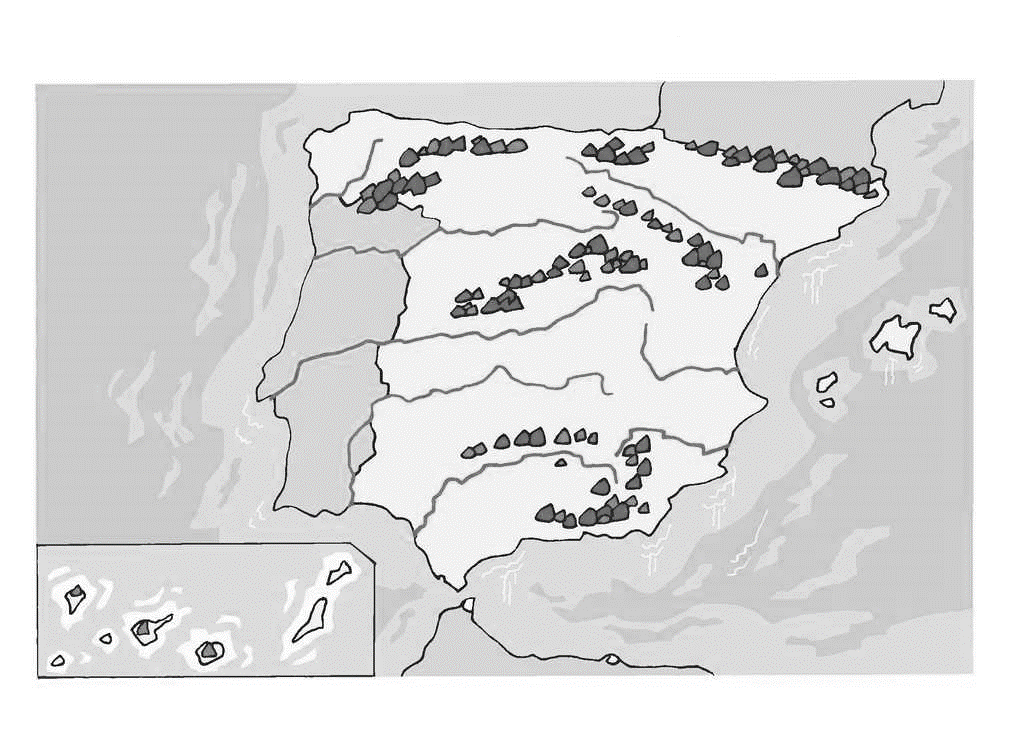 Encuentra en esta sopa de letras los nombres de cuatro ríos españoles y de dos países con los que limita España.PORTUGALAFMANURINRGDTAJOCALUQDITONLEGISNZCIRLAUEMIÑOVNZSUASTGARF